Webinář Izolačka – zodpovězení dotazůJak identifikuji karanténu/izolaci?Dle informací na ČSSZ lékař určuje karanténu/izolaci příslušnými kódy při vystavení neschopenky (pro karanténu diagnózu Z209, pro izolaci U071 – tyto kódy nejsou uvedeny v HELIOS Orange), případně uvádí slovo karanténa nebi izolace do Profese. Pokud lékař profesi nevyplní, ČSSZ toto identifikuje na základě kódů od lékaře a na eNeschopenku Profesi doplní a tato informace jde dále i zaměstnavateli.Ve sporných případech je dle ČSSZ možné, aby zaměstnanec doložil zaměstnavateli i výsledek testu na onemocnění COVID 19. ČSSZ může vycházet pouze z informací, které sama obdrží díky eNeschopence od lékaře (použití covidové diagnózy, vyplnění údaje o izolaci). Pokud není lékařem některým z uvedených způsobů indikován případ izolace, není možné zaměstnavateli sdělit víc.Z hlediska HELIOS Orange dle daných skutečností budete či nebudete zatrhávat atribut Karanténa.Izolačka náleží i za víkend?Ano, mimořádný příspěvek náleží za kalendářní dny (max. 14 dní). Současně je ale omezení výše součtu náhrady a příspěvku maximálně do výše 90 % PHV za hodiny z pracovních dní, za které náleží náhrada – viz příklady v prezentaci.Mzdová složka 106 pro vykázání částky příspěvku je obsazená jinou MS, co s tím?Pokud máte MS 106 obsazenou jinou mzdovou složkou, budete mít MS pro izolačku nastavenou pravděpodobně pod jiným číslem (např. MS 107) – Název MS bude Náhrada pro prac. neschopnosti – odpočet, Vstupní formulář je Výpočet.Zatržení atributu Karanténa v záznamu PN v Evidenci DNP – nejde?Záznam je nutné zatrhnout ručně, nezatrhává se automaticky. Pokud je nemoc již částečně nebo zcela přenesena do Předzpracování, je vygenerována Příloha k žádosti o DNP nebo Hlášení ukončení PN, nelze atribut v Evidenci DNP zatrhnout.Atribut Karanténa je pak možné v daných případech zatrhnout až následně v likvidační MS 213 ve Výpočtu mzdy zaměstnance (na likvidacích vzniklých z docházky přenesené z Evidence DNP přes tlačítko Likviduj na MS 200 nebo přes volbu Likvidace DNP půjde zatrhávat od verze vyšší než 3.0.2021.0300, resp. 2.0.2021.0300, ve verzi 3.0.2021.0300, resp. 2.0.2021.0300 je nutné MS 213 zadat do výpočtu mzdy ručně přes volbu Nový, vyplnit ručně příslušné datumy od a do a zatrhnout atribut Karanténa).Nařízená karanténa do 5 dní po návratu ze zahraničí (nešlo o pracovní cestu) – jak na to?V tomto případě nárok na příspěvek nenáleží. V systému HELIOS Orange toto není ošetřeno. Doporučujeme nezatrhávat atribut Karanténa. Pokud by se zatrhl, vypočítal by se příspěvek a promítl by se do všech výstupů.Bohužel tím že nebude nastaven atribut Karanténa, nedostane se takový zaměstnanec v případě výkazu Antivirus do přehledu a je nutné jej doplnit ručně. Pozor také na sestavu ZPS, pokud by byla tato PN delší než 14 dní.OČR – bude se stále zatrhávat Karanténa v případech uzavření škol, školek?Ano, bude se postupovat stejně. Přestože bude atribut Karanténa zatržen, nebude se u OČR mimořádný příspěvek (izolačka) počítat.U OČR se Karanténa zatrhává z důvodu správného načítání dní do ELDP – viz Poradna k Ošetřovnému: https://help.helios.eu/wikics/index.php?title=Mzdy_-_O%C4%8CR_z_d%C5%AFvodu_uzav%C5%99en%C3%AD_%C5%A1koly_-_Poradna_(CZ)Návaznost PN karanténa – izolace – jak se posuzuje?Pokud na sebe navazují dvě pracovní neschopnosti (PN), přičemž jedna je karanténou a druhá je izolací, tak z hlediska nemocenské se jedná o jednu sociální událost. Pokud se z přehledu Evidence DNP v rámci jednoho pracovního poměru likvidují dvě nemoci, které na sebe navazují, je potřeba obě nemoci posuzovat jako jednu pokračující (stejně jako by došlo během karantény pouze ke změně diagnózy na izolaci v rámci 1 PN).Spojení nemocí je řešeno na úrovni likvidace ve výpočtu mzdy. Otevřením likvidace (MS 213) v pořadí druhé nemoci přes Oprava a stisknutí tlačítka OK se objeví hláška:Zadaná nová likvidace bezprostředně navazuje na jinou. Může se jednat o pokračující likvidaci. Opravdu uložit jako novou likvidaci ANO – NE?Pokud uživatel odpoví, že NEchce uložit záznam jako novou PN, tak v tomto místě dojde ke kontrole na odpracované hodiny poslední den u PN předcházející a odpracované hodiny první den u editované PN a nastaví se automaticky druhá PN jako Pokračování.POZOR: Ve verzi 3.0.2021.0300 resp. 2.0.2021.0300 dojde v uvedeném případě k odtržení atributu Karanténa u druhé PN a není možné znovu zatrhnout. V nové verzi bude upraveno! Atribut se bude přenášet z předchozí PN a bude také možné jej editovat.Aktuálně lze obejít tak, že po přenosu PN z Evidence DNP do Předzpracování nebudete provádět likvidaci automaticky, ale MS 213 zadáte do výpočtu ručně (přes volbu Nový, ruční zadání typu Pokračování a příslušných datumů a zatržení atributu Karanténa) – bylo ukázáno i v rámci webináře.Číslo rozhodnutí se v daném případě dotáhne z první PN. Pokud byste potřebovali uvést číslo rozhodnutí z druhé PN, pak je nutné nelikvidovat druhou PN automaticky pokud je vazba do Evidence DNP, ale ručním zadáním MS 213 do výpočtu jako Pokračování s vyplněním datumů, zatržením atributu Karanténa a ručně vyplněným číslem rozhodnutí.Informace o návaznosti karantény a izolace jsou uvedeny i ve článku na ČSSZ: https://www.cssz.cz/web/cz/-/mimoradny-prispevek-pri-narizene-karantene-tzv-izolacka-postupy-lekaru-a-zamestnavateluNávaznost „klasická PN“ a izolace – jak se posuzuje?Zaměstnanci byla vystavena klasická PN, ale následně byla zaměstnanci od určitého dne nařízena karanténa/izolace.Stanovisko ČSSZ týkající se problematiky souběhů DPN a karantén: Není překryv DNP a karantény/izolaceV případě, že se jedná o karanténu a DPN, které se nepřekrývají (jedním dnem končí, druhým dnem začíná), neuplatňuje se ust. § 55 odst. 4 zák. č. 187/2006 Sb., o nemocenském pojištění (tj. 2. DPN se nepovažuje za pokračující 1. DPN, jedná se o 2 samostatné sociální události – karanténa x DPN, u každé se platí prvních 14 dní náhrada mzdy).Z hlediska HELIOS Orange budu postupovat tak, že každou PN budu likvidovat zvlášť s jejím číslem rozhodnutí a u PN z důvodu karantény/izolace zatrhnu atribut Karanténa.Je překryv DNP a karantény/izolaceV případě, že se sociální události překrývají, zpravidla o 1 den, posuzuje se každý případ samostatně s tím, že výplata dávky/náhrady mzdy z první DPN má přednost před 2. DPN.Příklad:Karanténa 1.10. -10.10., platí se náhrada mzdy 01.10. - 10.10.DPN 08.10. - 31.10., náhrada mzdy 11.10. - 21.10. (prvních 14 dní běží od 1. dne 2. DPN, za překrývající se dny nelze vyplatit 2 náhrady/dávky), nemocenské 22.10. - 31.10.Příklad:Karanténa 01.10. – 20.10., platí se náhrada mzdy od 01.10. do 14.10., nemocenské od 15.10. do 20.10. DPN 15.10. – 30.11., náhrada mzdy 21.10. – 28.10. (od ukončení výplaty nemocenského, neboť případ začal dříve, do 14. dne od začátku daného případu), nemocenské 29.10. – 30.11.  Z hlediska HELIOS Orange budu postupovat tak, že budete PN zadávat do výpočtu mzdy ručně a následně je nutné korigovat hodiny v likvidaci druhé PN (zatrhnout atribut Povol změnu hodin).Nárok na izolačku zpětně (původně vystavena normální PN) – jak na to?Může nastat situace, že je zaměstnanci vystaveno PN na normální nemoc a teprve následně je mu potvrzen COVID a dojde ke změně diagnózy na původní PN.Informace jsou opět uvedeny na stránce ČSSZ: https://www.cssz.cz/web/cz/-/mimoradny-prispevek-pri-narizene-karantene-tzv-izolacka-postupy-lekaru-a-zamestnavateluV systému HELIOS Orange mohou nastat tyto případy (byla nahlášena „klasická“ PN v březnu, ale teprve v dubnu přijde zpětně informace, že se jednalo o izolaci):PN byla v březnu zlikvidována, ale nebylo dosud vyplaceno a březen není uzavřen – je možno dodatečně karanténu zatrhnout a příspěvek se vypočte v odpovídající výšiPN nebyla v březnu zklikvidována a mzdy jsou již uzavřeny – provede se likvidace březnové nemoci až v dubnu se zatrženým atributem karanténaPN byla již v březnu zlikvidována a mzdy jsou uzavřeny – toto nemáme ošetřenoKontrolu eNeschopenek doporučujeme dělat těsně před zpracování mezd. Pokud posíláte z Evidence DNP dotazy na ČSSZ, zvolte jednak interval za celý měsíc (tj. např. 1.3. - 31.3) a následně druhý interval za část následujícího měsíce před zpracováním mezd (např. 1.4. - 9.4.) – tím se aktualizují březnové notifikace i v případě, že byla v daném intervalu v dubnu zadána změna.Pokud tedy není jistota, zda se v daném případě jednalo o karanténu/izolaci či normální nemoc, je vhodné počkat s likvidací nemoci do dalšího mzdového období – tj. v březnu evidovat pouze docházku a likvidaci provést až v dubnu.Pokud není možné počkat z likvidací až do následujícího měsíce, bude bohužel nutné provést v následujícím období ruční výpočet a korekci příspěvku. Pro tento účel je možné vytvořit si mzdovou složku typu Nespecifikovaný příjem (např. kopie MS 791 Cestovné do limitu) se vstupním formulářem Částka a zatrženým atributem Hrubý příjem a Příjem (do vyúčtování).POZOR: Bohužel tato MS se nebude automaticky promítat do výstupů určených na ČSSZ – platební příkaz, přehled o výši pojistného – formulář, export XML – výstupy bude nutné opravit ručně!Nepoužívám přehled Evidence DNP – jak budu zpracovávat?Docházku MS 200 budu zadávat ručně do Předzpracování nebo rovnou do výpočtu mzdy zaměstnance jako dosud. Ve výpočtu mzdy provedu likvidaci nemoci přes MS 213 a v případě karantény/izolace na ní zatrhnu atribut Karanténa.Izolačka v HELIOS Orange verze 2.0Funkcionalita je z hlediska výpočtu mimořádného příspěvku naprosto totožná. Jediný rozdíl je, že přehled Izolačka nad Výpočtem mzdy není k dispozici na panelu nástrojů na kartě Akce, ale nabízí se standardně v místní nabídce (přes pravé tlačítko myši) v přehledu Výpočet mzdy: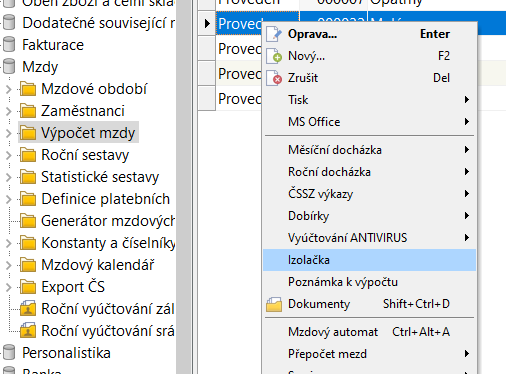 